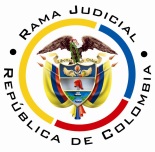 REPUBLICA DE COLOMBIARAMA JUDICIAL DEL PODER PÚBLICOTRIBUNAL SUPERIOR DE DISTRITO JUDICIALSALA DE DECISIÓN CIVIL– FAMILIA –DISTRITO DE PEREIRADEPARTAMENTO DEL RISARALDA		Asunto			: Decide consulta – Sanción por desacato		Incidentante		: Henry Hurtado Ospina		Incidentado (s)		: Subdirector de Determinación de Derechos Colpensiones y otra		Procedencia		: Juzgado Primero Civil del Circuito de Pereira		Radicación		: 2017-00077-01		Tema			: Carencia actual de objeto por hecho cumplido		Magistrado Ponente	: Duberney Grisales HerreraPereira, R., nueve (9) de octubre de dos mil diecisiete (2017).EL ASUNTO POR DECIDIRLa consulta del auto sancionatorio en el asunto de la referencia, una vez surtido el trámite respectivo, con ocasión del desacato a una orden de tutela.LA SÍNTESIS DE LAS ACTUACIONES RELEVANTESEl Despacho con auto del 30-08-2017, requirió al Subdirector de Determinación de Derechos y a la Vicepresidenta de Operaciones de Colpensiones. (Folio 18, del cuaderno del incidente), luego, con proveído del 08-09-2017, dio apertura al incidente de desacato en su contra (Folios 24 y 25, ibídem), el 15-09-2017 decretó pruebas (Folio 30, ib.), y con decisión del 25-09-2017 los  sancionó con multa y arresto (Folios 34 a 36, ib.). LAS ESTIMACIONES JURÍDICAS PARA RESOLVERLa competencia funcional. Esta Sala especializada está facultada para revisar la decisión sancionatoria, al tener la condición de superiora jerárquica del Juzgado Primero Civil del Circuito de Pereira. La consulta se decide en Sala Unitaria de la Corporación, puesto que no se trata de una providencia que deba desatarse en Sala de Decisión (Inciso 1º del artículo 35 del CGP). Criterio adoptado desde el 16-08-2016.El problema jurídico para resolver. ¿Debe confirmarse, modificarse o revocarse la providencia 25-09-2017 mediante la cual se impuso sanción de arresto y multa al doctor Felipe Arturo Lemus Ramos y a la doctora Paula Marcela Cardona Ruiz, en sus calidades de Subdirector de Determinación de Derechos y Vicepresidenta de Operaciones de Colpensiones, respectivamente, con ocasión del trámite de desacato adelantado ante el Juzgado de conocimiento?La resolución del problema jurídicoLos aspectos objeto de acreditación en el incidente de desacatoLa labor del juez constitucional al resolver un trámite incidental de desacato, a voces de la reiterada doctrina constitucional, consiste en:… verificar: i) a quién se dirigió la orden; ii) en qué término debía ejecutarla; iii) y el alcance de la misma, para, entonces, determinar iv) si la orden fue cumplida o si hubo un incumplimiento total o parcial y v) las razones que motivaron el incumplimiento. Resueltos esos interrogantes, deberá examinar la responsabilidad subjetiva del obligado, para, finalmente, imponer las sanciones del caso, si verifica un ánimo de evadir la orden impartida en el fallo de tutela...Expone la profesora Catalina Botero M. que: “(…) en el incidente de desacato es fundamental valorar la responsabilidad subjetiva del funcionario en el incumplimiento del fallo. De comprobarse el incumplimiento, el juez debe identificar si éste fue integral o parcial, e igualmente debe identificar las razones por las cuales se produjo el incumplimiento.”; más adelante agrega: “De esa forma, podrá establecer si existe o no responsabilidad subjetiva de la persona obligada, y definir las medidas necesarias para la efectiva protección del derecho. En la valoración de la responsabilidad, el juez debe tener en cuenta circunstancias excepcionales de fuerza mayor, caso fortuito o imposibilidad jurídica o fáctica para cumplir la orden, y estas circunstancias deben estar avaladas   por   la   buena   fe   de   la   persona   obligada.”   Este   criterio   tiene   fundamento jurisprudencial en múltiples fallos de la Corporación ya citada. Cabe  resaltar  que  el  trámite  de  incumplimiento  y  el de desacato, son instrumentos legales relacionados, pero diferenciables. También, que la CSJ, acogiendo el criterio de la CC, tiene dicho que: “En caso de que se haya adelantado todo el trámite y resuelto sancionar por desacato,  para  que  la  sanción  no  se  haga  efectiva,  el  renuente  a  cumplir  podrá  evitar ser sancionado acatando”.El caso concretoDe entrada, esta Sala advierte que la decisión venida en consulta habrá de revocarse, pues dentro del trámite se cumplió en forma integral con la orden del 17-08-2017, toda vez que la parte incidentada mediante la Resolución SUB212212 de 29-09-2017 (Folios 8 a 20, este cuaderno), debidamente notificada al accionante (Folio 7, ibídem), dio cabal respuesta al derecho de petición que, inclusive fue favorable a sus pedimentos, pues se reconoció y se ordenó el pago de la pensión de vejez por incapacidad, mas se supeditó el pago hasta que se arrimara el acto administrativo de desvinculación de la entidad pública en la que labora.Se aprecia entonces que la orden dada fue cumplida, aunque a destiempo. De tal manera que la gestión que competía al Subdirector de Determinación de Derechos y a la Vicepresidenta de Operaciones de Colpensiones, se realizó, con lo que se acató lo ordenado en el fallo de tutela de primera instancia.  Así las cosas los derechos fundamentales constitucionales que aparecían como violados por la renuencia de la entidad, están a salvo, de tal manera que la decisión que sobreviene es la revocatoria de sanción impuesta en primer grado, pues el cometido cardinal de este trámite es el amparo de los derechos subjetivos conculcados o amenazados,  y  no  el  de  imponer  sanción, tratase de un “mecanismo  persuasivo”, en palabras de la doctrina constitucional. LAS CONCLUSIONES En  armonía  con  lo  expuesto  en  las premisas anteriores, se revocará la sanción adoptadaen primer grado, por cumplimiento de la orden, de tal manera que los derechos iusfundamentales están amparados en forma material.  En mérito de lo expuesto, la Sala Unitaria Civil – Familia del Tribunal Superior del Distrito Judicial de Pereira, Risaralda, R e s u e l v e,REVOCAR íntegramente la decisión del 25-09-2017, emitida por el Juzgado Primero Civil del Circuito de Pereira, y en su lugar, DECLARAR que se cumplió la orden impartida por ese estrado judicial.ORDENAR la devolución de los cuadernos al Despacho de origen. ADVERTIR que contra esta providencia es improcedente recurso alguno.Notifíquese,DUBERNEY GRISALES HERRERA					M A G I S T R A D O					dgH/ODCD/2017